Ficha de formación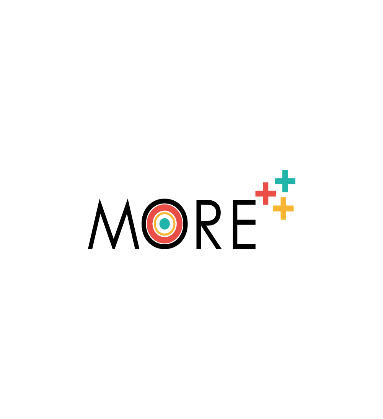 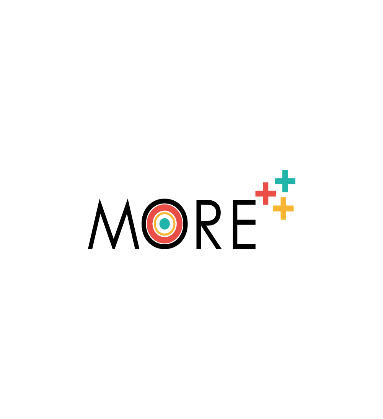 Título 		Habilidades digitales para el emprendimiento rural femenino. Reducir la brecha digital.Habilidades digitales para el emprendimiento rural femenino. Reducir la brecha digital.Palabras clave (meta tag)Emprendimiento, herramientas TIC, imagen corporativa, ciberseguridad, resolución de problemasEmprendimiento, herramientas TIC, imagen corporativa, ciberseguridad, resolución de problemasProporcionado porIT Solutions for AllIT Solutions for AllIdiomaEspañolEspañolObjetivos / Metas / Resultados de aprendizajeAl finalizar este módulo serás capaz de:Conocer las principales herramientas TIC para el emprendimiento.Tener los conocimientos necesarios para comenzar a vender productos o servicios mediante el comercio electrónico.Navegar de forma segura por Internet.Resolver los problemas más comunes a los que puedes enfrentarte al usar dispositivos digitales.Al finalizar este módulo serás capaz de:Conocer las principales herramientas TIC para el emprendimiento.Tener los conocimientos necesarios para comenzar a vender productos o servicios mediante el comercio electrónico.Navegar de forma segura por Internet.Resolver los problemas más comunes a los que puedes enfrentarte al usar dispositivos digitales.Área formativa:  Área formativa:  Área formativa:  Competencias profesionales, emprendedoras y laboralesCompetencias profesionales, emprendedoras y laboralesCompetencias digitalesCompetencias digitalesXEmpoderamiento personal, social y sanitarioEmpoderamiento personal, social y sanitarioDescripciónLas habilidades digitales son una cualidad esencial para el emprendimiento. Por ello, este módulo hace un recorrido por las herramientas TIC más básicas que te permitirán gestionar tu presencia en Internet, así como navegar de forma segura. Además, se proporcionarán las posibles soluciones para los problemas más comunes a los que podrás enfrentarte mientras manejas un ordenador, y aprenderás cómo buscar soluciones a tus problemas independientemente, encontrando tus propios recursos de acuerdo a tus necesidades.Las habilidades digitales son una cualidad esencial para el emprendimiento. Por ello, este módulo hace un recorrido por las herramientas TIC más básicas que te permitirán gestionar tu presencia en Internet, así como navegar de forma segura. Además, se proporcionarán las posibles soluciones para los problemas más comunes a los que podrás enfrentarte mientras manejas un ordenador, y aprenderás cómo buscar soluciones a tus problemas independientemente, encontrando tus propios recursos de acuerdo a tus necesidades.Índice de contenidosCurso 1: Habilidades digitales para el emprendimiento rural femenino. Reducir la brecha digital.Unidad 1: Herramientas TIC para el emprendimiento.Sección 1: Lo esencial. Introducción.Sección 2: Imagen corporativa y herramientas. ¿Cómo te muestras a tus clientes?Sección 3: Herramientas de gestión de proyectos. ¿Cómo organizo mi carga de trabajo?Sección 4: Herramientas de comunicación. La coordinación con otros.Sección 5: E-commerce. Herramientas básicas para vender online.Unidad 2: Cybersecurity.Sección 1: Lo esencial. Introducción.Sección 2: Riesgos de ciberseguridad. ¿A qué te enfrentas cuando navegas por Internet?Sección 3: Contraseñas. Crear una contraseña segura.Sección 4: Recomendaciones.Unidad 3: Problem solving.Sección 1: Lo esencial. Introducción.Sección 2: Problemas comunes y cómo resolverlos.Sección 3: Cómo buscar de forma efectiva en Internet.Curso 1: Habilidades digitales para el emprendimiento rural femenino. Reducir la brecha digital.Unidad 1: Herramientas TIC para el emprendimiento.Sección 1: Lo esencial. Introducción.Sección 2: Imagen corporativa y herramientas. ¿Cómo te muestras a tus clientes?Sección 3: Herramientas de gestión de proyectos. ¿Cómo organizo mi carga de trabajo?Sección 4: Herramientas de comunicación. La coordinación con otros.Sección 5: E-commerce. Herramientas básicas para vender online.Unidad 2: Cybersecurity.Sección 1: Lo esencial. Introducción.Sección 2: Riesgos de ciberseguridad. ¿A qué te enfrentas cuando navegas por Internet?Sección 3: Contraseñas. Crear una contraseña segura.Sección 4: Recomendaciones.Unidad 3: Problem solving.Sección 1: Lo esencial. Introducción.Sección 2: Problemas comunes y cómo resolverlos.Sección 3: Cómo buscar de forma efectiva en Internet.Contenido desarrollado Curso 1: Habilidades digitales para el emprendimiento rural femenino. Reducir la brecha digital.Unidad 1: Herramientas TIC para el emprendimiento.Sección 1: Lo esencial. Introducción.Las herramientas de Tecnología de la Información y la Comunicación constituyen una parte importante de las empresas a día de hoy. Es por ello que en esta unidad veremos cómo trasladar sus beneficios a la actividad emprendedora.Es importante que, como paso previo al emprendimiento, se elabore un plan de empresa, e incluso un plan de marketing, para planificar todas las cuestiones importantes que potenciarán el éxito del negocio. Es por ello que en la sección de material relacionado encontrarás información sobre cómo elaborar tu propio plan de empresa, y más.¡No olvides consultar la sección de “material relacionado” para conocer más sobre el emprendimiento y las herramientas TIC!Sección 2: Imagen corporativa y herramientas. ¿Cómo te muestras a tus clientes?La imagen corporativa se refleja principalmente a través del logo de tu empresa, con lo que es necesario que tu logo transmita lo que quieres que tus clientes vean de tu empresa.Tu logo debe ser único, debe estar relacionado con la actividad de tu empresa, y también debe ser estético. Veamos un ejemplo:Imagina que tienes una empresa que se dedica al alquiler de viviendas rurales vacacionales, llamada “Ruraland”, ¿qué logo es más adecuado?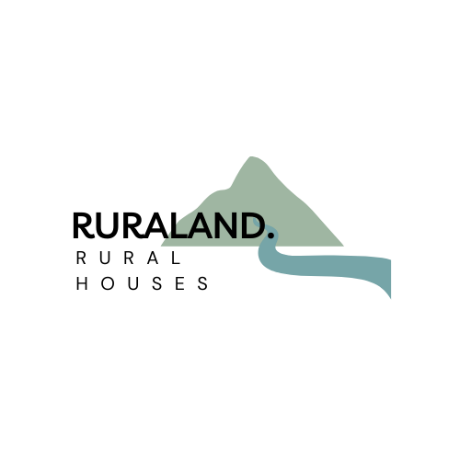 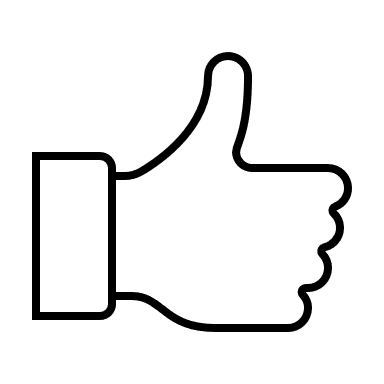 Este logo muestra de qué trata la empresa (elementos rurales), es legible, agradable a la vista, y cuida la ortografía.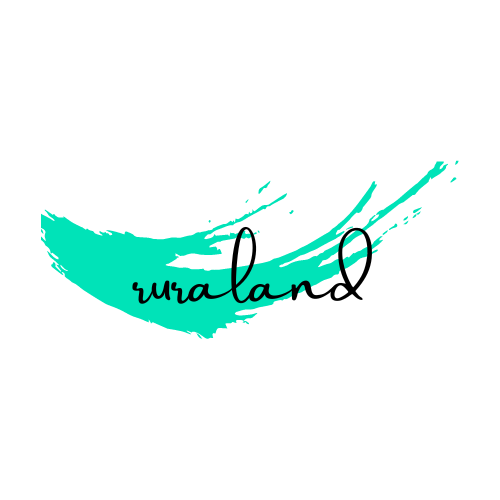 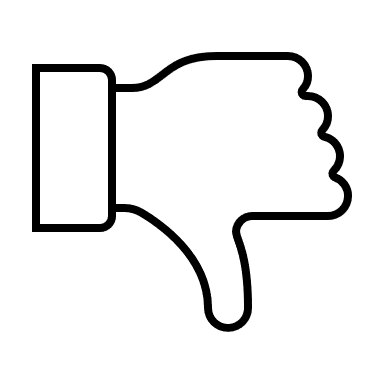 Sin embargo, este otro descuida la ortografía, la tipografía es difícil de leer, y es imposible intuir qué quiere vender la empresa.El logo deberá incluirse en todo aquello que pueda identificar a la empresa: redes sociales, página web, packaging…¿Qué herramientas puedes utilizar para diseñar tu imagen corporativa?Canva. Permite diseñar el logo a tu gusto a partir de cientos de plantillas. https://www.canva.com/Logomaker. Elige el sector de tu empresa, el nombre, la tipografía y el estilo, y automáticamente crea un logo a elegir. https://www.logomaker.com/es/Looka. Crea el logo automáticamente a partir del nombre de la empresa y la actividad. https://looka.com/logo-maker/  Wix Logo Maker. Crea un logo a partir del nombre de la empresa, el sector, el estilo visual y palabras clave. https://es.wix.com/logo/makerSección 3: Herramientas de gestión de proyectos. ¿Cómo organizo mi carga de trabajo?Organizar el trabajo es vital para el buen funcionamiento de una empresa, ya que permite saber qué hay que hacer en cada momento. A continuación, se muestran herramientas de organización y gestión de proyectos que te permitirán tenerlo todo bajo control de forma sincronizada en el ordenador y en el smartphone o tablet:Google Calendar. Permite programar reuniones y eventos y recibir recordatorios de forma simple. https://calendar.google.com/calendar/ Trello. Se trabaja mediante tarjetas, y permite incluir notas, archivos, plazos y otros elementos. https://trello.com/ Evernote. Permite almacenar notas, calendarios y tareas de todo tipo. https://evernote.com/ Sección 4: Herramientas de comunicación. La coordinación con otros.La comunicación abarca dos ámbitos: el interno, con los trabajadores de la empresa; y el externo, con los clientes. Por ello, a continuación, se muestran herramientas para la comunicación y la coordinación con otros:Whatsapp Business. Funciona de forma similar a Whatsapp, pero permite automatizar, organizar y responder a los mensajes de los clientes, así como crear un perfil de empresa con datos de contacto. https://business.whatsapp.com/ Redes sociales. Como Instagram, Facebook, Twitter, LinkedIn… Debes tener en cuenta tu público a la hora de elegir redes sociales.Slack. Se integra con otras herramientas y permite simplificar la comunicación de los equipos. https://slack.com/ Skype. Permite realizar videollamadas y hablar por chat de forma instantánea. https://www.skype.com/ Sección 5: E-commerce. Herramientas básicas para vender online.El comercio electrónico es una práctica que consiste en comprar y vender productos a través de Internet. Esto puede realizarse de distintas formas: puedes crear tu propia tienda online, contratando a una empresa que la diseñe, o puedes utilizar otras plataformas para crear tu tienda, así como utilizar un marketplace.A continuación se muestran algunos ejemplos de herramientas que podrías utilizar:Prestashop. Plataforma de código abierto que permite crear y desarrollar una tienda de comercio electrónico para las empresas. https://www.prestashop.com/ WooCommerce. Si tienes una web creada con WordPress, podrás implementar una tienda online gracias a este plugin. https://woocommerce.com/ Shopify. Plataforma de comercio electrónico que te permite crear tu propia tienda online. https://www.shopify.com/ ¡Recuerda investigar sobre los tipos de envíos que puedes realizar!Unidad 2: Ciberseguridad.Sección 1: Lo esencial. Introducción. La ciberseguridad es la práctica de proteger los sistemas y la información sensible de los ataques digitales. La ciberseguridad se aplica a muchos dominios: infraestructuras, redes, aplicaciones, nube, información, almacenamiento…Se trata de una práctica que en la actualidad es esencial tanto a nivel de usuario, como a nivel de empresa, puesto que existen numerosos riesgos que pueden comprometer la información confidencial, como tarjetas de crédito, identificación, etc.A continuación se expondrán los riesgos más comunes al navegar por Internet, aprenderás a crear una contraseña segura, y encontrarás varias recomendaciones para mantener la seguridad de tus dispositivos e información digitales.¡No olvides consultar la sección de “material relacionado” para conocer más sobre la ciberseguridad!Sección 2: Riesgos de ciberseguridad. ¿A qué te enfrentas cuando navegas por Internet?Al navegar por Internet, es habitual toparse con riesgos que pueden comprometer la seguridad de tu información y tus dispositivos. Entre las amenazas más conocidas y que es más probable que encuentres al navegar por Internet se encuentran:Phishing. Estafa de ingeniería social. Consiste en hacerse pasar por otra persona u organización a través de email, para que el usuario haga alguna acción en una página fraudulenta.Malware. Software o programa informático malicioso que puede realizar acciones como eliminar datos confidenciales o alterar las funciones básicas del dispositivo. ¡Es importante utilizar un antimalware en tus dispositivos para protegerlos!Ransomware. Un tipo de malware que cifra los archivos del disco duro y restringe el acceso, para que el usuario tenga que pagar un rescate a cambio de descifrar o desbloquear la información.Sin embargo, existen muchas más amenazas sobre las que puedes investigar si tienes interés en la ciberseguridad: Smishing / vishing, ataques basados en la web, troyanos, virus informáticos, gusanos informáticos, spyware, adware, ataques DDoS.Sección 3: Contraseñas. Crear una contraseña segura. Las contraseñas sirven para proteger tu información personal, correos electrónicos, archivos, documentos importantes, cuentas, etc., por lo que es importante que sean seguras. Deben estar formadas por una combinación de letras, números y símbolos (no pueden incluirse tildes), siguiendo las siguientes recomendaciones:Utiliza una contraseña única, no reutilices contraseñas antiguas. Si una contraseña se filtra, estarás exponiendo todas las cuentas que utilicen la misma.Tu contraseña debe ser larga, pero fácil de recordar. Es aconsejable utilizar al menos 12 caracteres. Tal vez sea fácil de recordar la letra de una canción, una cita de una película, o palabras que puedas recordar fácilmente. No utilices contraseñas que incluyan información personal, como tu nombre, tu cumpleaños o tu dirección, ya que cualquier podría intentar adivinarla.Algunos ejemplos de contraseñas que NO debes usar: contraseña; qwerty; 1234…Puedes comprobar si tus contraseñas son seguras utilizando herramientas como la que encontrarás en este enlace: https://password.kaspersky.com/ Además, existen herramientas para gestionar tus contraseñas de forma cómoda y segura, como el gestor de contraseñas de Google: https://passwords.google.com/ Este tipo de herramientas permiten almacenar contraseñas y crear otras nuevas de forma aleatoria, y puedes acceder a ellas teniendo que recordar únicamente tu clave para el gestor.Sección 4: Recomendaciones.A continuación, encontrarás una serie de consejos y recomendaciones de ciberseguridad:No dejes tus contraseñas anotadas en lugares visibles, como post-its, ni tampoco las publiques en Internet.No pulses en enlaces de fuente poco fiables, como emails de spam o webs sin certificado de seguridad.En la medida de lo posible, evita conectarte a redes wifi abiertas, como las de cafeterías o museos.No hagas compras por Internet en webs poco fiables; revisa primero las opiniones que puedas encontrar, pregunta a tus conocidos si han comprado a través de esa tienda online…¡Desconfía de cualquier cosa sospechosa que veas en Internet!Unidad 3: Resolución de problemas.Sección 1: Lo esencial. Introducción. Ser resolutivo es una cualidad muy necesaria a día de hoy, sobre todo cuando se trata de ordenadores y dispositivos digitales. ¿Qué pasa cuando el ordenador no enciende? ¿O cuando no se escuchan las llamadas en el teléfono? ¿Llamamos al servicio técnico? ¿O tal vez probamos primero a arreglarlo nosotros mismos?En esta unidad, se explorarán los problemas más comunes y sus posibles soluciones, y se ofrecerán las herramientas necesarias para poder realizar búsquedas efectivas en Internet que puedan ayudar a solucionar ciertos problemas.¡No olvides consultar la sección de “material relacionado” para conocer más sobre la resolución de problemas!Sección 2: Problemas comunes y cómo resolverlos.A continuación, se enumeran los problemas más comunes al manejar un ordenador, y las posibles soluciones:El ratón o el teclado no funciona. Si los periféricos no funcionan:Comprueba que están bien conectados al ordenador. Si son inalámbricos, comprueba que tienen batería/pilas.Desconéctalos y vuelve a conectarlos.Comprueba que los drivers estén actualizados.El ordenador no se enciende. Si al pulsar el botón de encendido el ordenador no muestra ninguna señal de vida, prueba lo siguiente:Si es un portátil, comprueba que el cargador está funcionando y enchufado a la corriente (normalmente aparece una luz que indica que está cargando). Si no, tal vez sea momento de reemplazar el cargador.Si es un ordenador de mesa, comprueba que la fuente de alimentación está bien conectada a la torre, y que la toma de corriente está funcionando (puedes probar enchufando el cargador de tu móvil).La pantalla está negra. Si el ordenador está encendido pero la pantalla se ve negra, prueba con esto:Comprueba que el monitor esté bien conectado a la corriente y que está encendido.Comprueba que la conexión con el ordenador está bien. Puedes desconectarlo y volver a conectarlo.Comprueba que los cables que el monitor lleva detrás están bien ajustados.Internet no funciona. Si tu conexión a Internet no está funcionando, prueba con:Haz clic en el icono de red de tu ordenador en la barra de tareas, y presta atención a lo que aparece. Eso puede ser una pista.Si la conexión no aparece en el listado, puede ser problema del router. Prueba con apagarlo y encenderlo. Si no funciona, tal vez sea problema de tu operador de red.Intenta conectarte a la red desde tu smartphone para comprobar si es un problema del ordenador o de la red.¡A veces, reiniciar los dispositivos es una solución sencilla y efectiva!Sección 3: Cómo buscar de forma efectiva en Internet. Tal vez un día tengas un problema que no sepas resolver, pero que tenga fácil solución si cuentas con la información necesaria. Por lo tanto, a continuación, verás algunos trucos y consejos para buscar de forma efectiva en Google:Utiliza las “comillas” para encontrar exactamente las palabras o frases que quieres: “actualizar Windows”Excluye términos de la búsqueda utilizando el símbolo – antes de la palabra: “actualizar Windows” -LinuxBusca en una web específica utilizando site:, por ejemplo: "multifunctional role of women" site:moreproject.euUtiliza filetype: para encontrar un tipo concreto de archivo: "problemas informáticos" filetype:pdf¡Recuerda utilizar palabras clave para tus búsquedas!Además, también puedes filtrar los resultados por idioma y fecha gracias a las herramientas de Google.Cada buscador tiene sus propias características, y si Google no te convence, puede buscar uno alternativo que vaya mejor contigo, como Bing o Yahoo.Curso 1: Habilidades digitales para el emprendimiento rural femenino. Reducir la brecha digital.Unidad 1: Herramientas TIC para el emprendimiento.Sección 1: Lo esencial. Introducción.Las herramientas de Tecnología de la Información y la Comunicación constituyen una parte importante de las empresas a día de hoy. Es por ello que en esta unidad veremos cómo trasladar sus beneficios a la actividad emprendedora.Es importante que, como paso previo al emprendimiento, se elabore un plan de empresa, e incluso un plan de marketing, para planificar todas las cuestiones importantes que potenciarán el éxito del negocio. Es por ello que en la sección de material relacionado encontrarás información sobre cómo elaborar tu propio plan de empresa, y más.¡No olvides consultar la sección de “material relacionado” para conocer más sobre el emprendimiento y las herramientas TIC!Sección 2: Imagen corporativa y herramientas. ¿Cómo te muestras a tus clientes?La imagen corporativa se refleja principalmente a través del logo de tu empresa, con lo que es necesario que tu logo transmita lo que quieres que tus clientes vean de tu empresa.Tu logo debe ser único, debe estar relacionado con la actividad de tu empresa, y también debe ser estético. Veamos un ejemplo:Imagina que tienes una empresa que se dedica al alquiler de viviendas rurales vacacionales, llamada “Ruraland”, ¿qué logo es más adecuado?Este logo muestra de qué trata la empresa (elementos rurales), es legible, agradable a la vista, y cuida la ortografía.Sin embargo, este otro descuida la ortografía, la tipografía es difícil de leer, y es imposible intuir qué quiere vender la empresa.El logo deberá incluirse en todo aquello que pueda identificar a la empresa: redes sociales, página web, packaging…¿Qué herramientas puedes utilizar para diseñar tu imagen corporativa?Canva. Permite diseñar el logo a tu gusto a partir de cientos de plantillas. https://www.canva.com/Logomaker. Elige el sector de tu empresa, el nombre, la tipografía y el estilo, y automáticamente crea un logo a elegir. https://www.logomaker.com/es/Looka. Crea el logo automáticamente a partir del nombre de la empresa y la actividad. https://looka.com/logo-maker/  Wix Logo Maker. Crea un logo a partir del nombre de la empresa, el sector, el estilo visual y palabras clave. https://es.wix.com/logo/makerSección 3: Herramientas de gestión de proyectos. ¿Cómo organizo mi carga de trabajo?Organizar el trabajo es vital para el buen funcionamiento de una empresa, ya que permite saber qué hay que hacer en cada momento. A continuación, se muestran herramientas de organización y gestión de proyectos que te permitirán tenerlo todo bajo control de forma sincronizada en el ordenador y en el smartphone o tablet:Google Calendar. Permite programar reuniones y eventos y recibir recordatorios de forma simple. https://calendar.google.com/calendar/ Trello. Se trabaja mediante tarjetas, y permite incluir notas, archivos, plazos y otros elementos. https://trello.com/ Evernote. Permite almacenar notas, calendarios y tareas de todo tipo. https://evernote.com/ Sección 4: Herramientas de comunicación. La coordinación con otros.La comunicación abarca dos ámbitos: el interno, con los trabajadores de la empresa; y el externo, con los clientes. Por ello, a continuación, se muestran herramientas para la comunicación y la coordinación con otros:Whatsapp Business. Funciona de forma similar a Whatsapp, pero permite automatizar, organizar y responder a los mensajes de los clientes, así como crear un perfil de empresa con datos de contacto. https://business.whatsapp.com/ Redes sociales. Como Instagram, Facebook, Twitter, LinkedIn… Debes tener en cuenta tu público a la hora de elegir redes sociales.Slack. Se integra con otras herramientas y permite simplificar la comunicación de los equipos. https://slack.com/ Skype. Permite realizar videollamadas y hablar por chat de forma instantánea. https://www.skype.com/ Sección 5: E-commerce. Herramientas básicas para vender online.El comercio electrónico es una práctica que consiste en comprar y vender productos a través de Internet. Esto puede realizarse de distintas formas: puedes crear tu propia tienda online, contratando a una empresa que la diseñe, o puedes utilizar otras plataformas para crear tu tienda, así como utilizar un marketplace.A continuación se muestran algunos ejemplos de herramientas que podrías utilizar:Prestashop. Plataforma de código abierto que permite crear y desarrollar una tienda de comercio electrónico para las empresas. https://www.prestashop.com/ WooCommerce. Si tienes una web creada con WordPress, podrás implementar una tienda online gracias a este plugin. https://woocommerce.com/ Shopify. Plataforma de comercio electrónico que te permite crear tu propia tienda online. https://www.shopify.com/ ¡Recuerda investigar sobre los tipos de envíos que puedes realizar!Unidad 2: Ciberseguridad.Sección 1: Lo esencial. Introducción. La ciberseguridad es la práctica de proteger los sistemas y la información sensible de los ataques digitales. La ciberseguridad se aplica a muchos dominios: infraestructuras, redes, aplicaciones, nube, información, almacenamiento…Se trata de una práctica que en la actualidad es esencial tanto a nivel de usuario, como a nivel de empresa, puesto que existen numerosos riesgos que pueden comprometer la información confidencial, como tarjetas de crédito, identificación, etc.A continuación se expondrán los riesgos más comunes al navegar por Internet, aprenderás a crear una contraseña segura, y encontrarás varias recomendaciones para mantener la seguridad de tus dispositivos e información digitales.¡No olvides consultar la sección de “material relacionado” para conocer más sobre la ciberseguridad!Sección 2: Riesgos de ciberseguridad. ¿A qué te enfrentas cuando navegas por Internet?Al navegar por Internet, es habitual toparse con riesgos que pueden comprometer la seguridad de tu información y tus dispositivos. Entre las amenazas más conocidas y que es más probable que encuentres al navegar por Internet se encuentran:Phishing. Estafa de ingeniería social. Consiste en hacerse pasar por otra persona u organización a través de email, para que el usuario haga alguna acción en una página fraudulenta.Malware. Software o programa informático malicioso que puede realizar acciones como eliminar datos confidenciales o alterar las funciones básicas del dispositivo. ¡Es importante utilizar un antimalware en tus dispositivos para protegerlos!Ransomware. Un tipo de malware que cifra los archivos del disco duro y restringe el acceso, para que el usuario tenga que pagar un rescate a cambio de descifrar o desbloquear la información.Sin embargo, existen muchas más amenazas sobre las que puedes investigar si tienes interés en la ciberseguridad: Smishing / vishing, ataques basados en la web, troyanos, virus informáticos, gusanos informáticos, spyware, adware, ataques DDoS.Sección 3: Contraseñas. Crear una contraseña segura. Las contraseñas sirven para proteger tu información personal, correos electrónicos, archivos, documentos importantes, cuentas, etc., por lo que es importante que sean seguras. Deben estar formadas por una combinación de letras, números y símbolos (no pueden incluirse tildes), siguiendo las siguientes recomendaciones:Utiliza una contraseña única, no reutilices contraseñas antiguas. Si una contraseña se filtra, estarás exponiendo todas las cuentas que utilicen la misma.Tu contraseña debe ser larga, pero fácil de recordar. Es aconsejable utilizar al menos 12 caracteres. Tal vez sea fácil de recordar la letra de una canción, una cita de una película, o palabras que puedas recordar fácilmente. No utilices contraseñas que incluyan información personal, como tu nombre, tu cumpleaños o tu dirección, ya que cualquier podría intentar adivinarla.Algunos ejemplos de contraseñas que NO debes usar: contraseña; qwerty; 1234…Puedes comprobar si tus contraseñas son seguras utilizando herramientas como la que encontrarás en este enlace: https://password.kaspersky.com/ Además, existen herramientas para gestionar tus contraseñas de forma cómoda y segura, como el gestor de contraseñas de Google: https://passwords.google.com/ Este tipo de herramientas permiten almacenar contraseñas y crear otras nuevas de forma aleatoria, y puedes acceder a ellas teniendo que recordar únicamente tu clave para el gestor.Sección 4: Recomendaciones.A continuación, encontrarás una serie de consejos y recomendaciones de ciberseguridad:No dejes tus contraseñas anotadas en lugares visibles, como post-its, ni tampoco las publiques en Internet.No pulses en enlaces de fuente poco fiables, como emails de spam o webs sin certificado de seguridad.En la medida de lo posible, evita conectarte a redes wifi abiertas, como las de cafeterías o museos.No hagas compras por Internet en webs poco fiables; revisa primero las opiniones que puedas encontrar, pregunta a tus conocidos si han comprado a través de esa tienda online…¡Desconfía de cualquier cosa sospechosa que veas en Internet!Unidad 3: Resolución de problemas.Sección 1: Lo esencial. Introducción. Ser resolutivo es una cualidad muy necesaria a día de hoy, sobre todo cuando se trata de ordenadores y dispositivos digitales. ¿Qué pasa cuando el ordenador no enciende? ¿O cuando no se escuchan las llamadas en el teléfono? ¿Llamamos al servicio técnico? ¿O tal vez probamos primero a arreglarlo nosotros mismos?En esta unidad, se explorarán los problemas más comunes y sus posibles soluciones, y se ofrecerán las herramientas necesarias para poder realizar búsquedas efectivas en Internet que puedan ayudar a solucionar ciertos problemas.¡No olvides consultar la sección de “material relacionado” para conocer más sobre la resolución de problemas!Sección 2: Problemas comunes y cómo resolverlos.A continuación, se enumeran los problemas más comunes al manejar un ordenador, y las posibles soluciones:El ratón o el teclado no funciona. Si los periféricos no funcionan:Comprueba que están bien conectados al ordenador. Si son inalámbricos, comprueba que tienen batería/pilas.Desconéctalos y vuelve a conectarlos.Comprueba que los drivers estén actualizados.El ordenador no se enciende. Si al pulsar el botón de encendido el ordenador no muestra ninguna señal de vida, prueba lo siguiente:Si es un portátil, comprueba que el cargador está funcionando y enchufado a la corriente (normalmente aparece una luz que indica que está cargando). Si no, tal vez sea momento de reemplazar el cargador.Si es un ordenador de mesa, comprueba que la fuente de alimentación está bien conectada a la torre, y que la toma de corriente está funcionando (puedes probar enchufando el cargador de tu móvil).La pantalla está negra. Si el ordenador está encendido pero la pantalla se ve negra, prueba con esto:Comprueba que el monitor esté bien conectado a la corriente y que está encendido.Comprueba que la conexión con el ordenador está bien. Puedes desconectarlo y volver a conectarlo.Comprueba que los cables que el monitor lleva detrás están bien ajustados.Internet no funciona. Si tu conexión a Internet no está funcionando, prueba con:Haz clic en el icono de red de tu ordenador en la barra de tareas, y presta atención a lo que aparece. Eso puede ser una pista.Si la conexión no aparece en el listado, puede ser problema del router. Prueba con apagarlo y encenderlo. Si no funciona, tal vez sea problema de tu operador de red.Intenta conectarte a la red desde tu smartphone para comprobar si es un problema del ordenador o de la red.¡A veces, reiniciar los dispositivos es una solución sencilla y efectiva!Sección 3: Cómo buscar de forma efectiva en Internet. Tal vez un día tengas un problema que no sepas resolver, pero que tenga fácil solución si cuentas con la información necesaria. Por lo tanto, a continuación, verás algunos trucos y consejos para buscar de forma efectiva en Google:Utiliza las “comillas” para encontrar exactamente las palabras o frases que quieres: “actualizar Windows”Excluye términos de la búsqueda utilizando el símbolo – antes de la palabra: “actualizar Windows” -LinuxBusca en una web específica utilizando site:, por ejemplo: "multifunctional role of women" site:moreproject.euUtiliza filetype: para encontrar un tipo concreto de archivo: "problemas informáticos" filetype:pdf¡Recuerda utilizar palabras clave para tus búsquedas!Además, también puedes filtrar los resultados por idioma y fecha gracias a las herramientas de Google.Cada buscador tiene sus propias características, y si Google no te convence, puede buscar uno alternativo que vaya mejor contigo, como Bing o Yahoo.Glosario (5 términos de glosario)Imagen corporativa. También llamada imagen de marca, es la forma en la que una empresa se presenta a su público, y comprende elementos como el diseño, los valores o las actitudes.E-commerce. También llamado comercio electrónico, consiste en la compra y venta de productos o servicios mediante Internet.Plugin. Los plugins son complementos que aportan funcionalidades o mejoras extra a otros programas, lo que permite extender las funciones de otra aplicación.Contraseña. Se trata de una clave de autentificación que debe ser secreta ya que permite a un usuario acceder a un archivo, un ordenador o un programa. Se compone de letras, números y caracteres especiales. Herramienta TIC. Una herramienta de Tecnología de la Información y Comunicación es una tecnología que se utiliza para procesar, administrar y distribuir la información a través de dispositivos digitales como ordenadores o smartphones, y permiten hacer de la comunicación un proceso más eficiente.Imagen corporativa. También llamada imagen de marca, es la forma en la que una empresa se presenta a su público, y comprende elementos como el diseño, los valores o las actitudes.E-commerce. También llamado comercio electrónico, consiste en la compra y venta de productos o servicios mediante Internet.Plugin. Los plugins son complementos que aportan funcionalidades o mejoras extra a otros programas, lo que permite extender las funciones de otra aplicación.Contraseña. Se trata de una clave de autentificación que debe ser secreta ya que permite a un usuario acceder a un archivo, un ordenador o un programa. Se compone de letras, números y caracteres especiales. Herramienta TIC. Una herramienta de Tecnología de la Información y Comunicación es una tecnología que se utiliza para procesar, administrar y distribuir la información a través de dispositivos digitales como ordenadores o smartphones, y permiten hacer de la comunicación un proceso más eficiente.Autoevaluación (preguntas y respuestas de elección múltiple)1. ¿Qué deber tener en cuenta al diseñar un logo? a) Que sea legible y tenga relación con la empresa.b) Que a mí me guste.c) Que no aparezca el nombre de la empresa.2. ¿Qué es el comercio electrónico? a) Tener una página web.b) La práctica de comprar y vender productos por Internet.c) Vender componentes y dispositivos electrónicos.3. ¿Cómo debería ser una contraseña segura?a) Una contraseña que ya uses habitualmente, sea cual sea su longitud.b) Algo fácil de recordar, como tu fecha de cumpleaños.c) Una combinación de letras, números y caracteres especiales de más de 12 caracteres.4. ¿Qué haces si tu ordenador no enciende?a) Comprar uno nuevo o llamar al servicio técnico.b) Comprobar si tiene batería o si la toma de corriente está funcionando antes de nada.c) Pulsar teclas aleatoriamente hasta que reaccione.5. ¿Qué aparece en la búsqueda: “habilidades” -smartphone filetype:pdf?a) Archivos pdf sobre habilidades digitales que no incluyen la palabra smartphone.b) Archivos que no son pdf sobre habilidades digitales.c) Archivos pdf sobre smartphones que no incluyen el término “habilidades digitales”.1. ¿Qué deber tener en cuenta al diseñar un logo? a) Que sea legible y tenga relación con la empresa.b) Que a mí me guste.c) Que no aparezca el nombre de la empresa.2. ¿Qué es el comercio electrónico? a) Tener una página web.b) La práctica de comprar y vender productos por Internet.c) Vender componentes y dispositivos electrónicos.3. ¿Cómo debería ser una contraseña segura?a) Una contraseña que ya uses habitualmente, sea cual sea su longitud.b) Algo fácil de recordar, como tu fecha de cumpleaños.c) Una combinación de letras, números y caracteres especiales de más de 12 caracteres.4. ¿Qué haces si tu ordenador no enciende?a) Comprar uno nuevo o llamar al servicio técnico.b) Comprobar si tiene batería o si la toma de corriente está funcionando antes de nada.c) Pulsar teclas aleatoriamente hasta que reaccione.5. ¿Qué aparece en la búsqueda: “habilidades” -smartphone filetype:pdf?a) Archivos pdf sobre habilidades digitales que no incluyen la palabra smartphone.b) Archivos que no son pdf sobre habilidades digitales.c) Archivos pdf sobre smartphones que no incluyen el término “habilidades digitales”.Recursos (vídeos, enlace de referencia) Material relacionadoUnidad 1 – Herramientas TIC para el emprendimientoWrite a business plan. https://www.gov.uk/write-business-plan How to Write a Marketing Plan: A Comprehensive Guide [w/ Templates]. https://vtldesign.com/digital-marketing/digital-marketing-strategy/how-to-write-marketing-plan-template/ What is corporate image and why is it important for your company. https://trazada.com/en/what-is-corporate-image-and-why-is-it-important-for-your-company/ 13 Work Organization Tools To Improve Your Productivity (2021). https://www.indeed.com/career-advice/career-development/work-organization-tools The 10 Most Essential Digital Communication Channels for Business (2022). https://gettalkative.com/info/communication-channels How to Start an Ecommerce Business: Build an Ecommerce Store (2022). https://www.shopify.com/blog/ecommerce-business-blueprint Unidad 2 – CiberseguridadCybersecurity: main and emerging threats in 2021 (infographic) (2022). https://www.europarl.europa.eu/news/en/headlines/society/20220120STO21428/cybersecurity-main-and-emerging-threats-in-2021-infographic How to create a strong password (2018). https://blog.avast.com/strong-password-ideas Check your password. https://password.kaspersky.com/ Google Password Manager. https://passwords.google.com/ 10 Personal Cyber Security Tips. https://cipher.com/blog/10-personal-cyber-security-tips-cyberaware/ Unidad 3 – Resolución de problemasTop 10 Most Common Computer Problems. https://answers.mak.ac.ug/computer-hardware/top-10-most-common-computer-problems 10 Tips and Tricks to Use Google Search More Effectively (2021). https://www.makeuseof.com/tips-tricks-to-use-google-search-effectively/ 13 Google Alternatives: Best Search Engines to Use In 2022 (2021). https://fossbytes.com/google-alternative-best-search-engine/ Unidad 1 – Herramientas TIC para el emprendimientoWrite a business plan. https://www.gov.uk/write-business-plan How to Write a Marketing Plan: A Comprehensive Guide [w/ Templates]. https://vtldesign.com/digital-marketing/digital-marketing-strategy/how-to-write-marketing-plan-template/ What is corporate image and why is it important for your company. https://trazada.com/en/what-is-corporate-image-and-why-is-it-important-for-your-company/ 13 Work Organization Tools To Improve Your Productivity (2021). https://www.indeed.com/career-advice/career-development/work-organization-tools The 10 Most Essential Digital Communication Channels for Business (2022). https://gettalkative.com/info/communication-channels How to Start an Ecommerce Business: Build an Ecommerce Store (2022). https://www.shopify.com/blog/ecommerce-business-blueprint Unidad 2 – CiberseguridadCybersecurity: main and emerging threats in 2021 (infographic) (2022). https://www.europarl.europa.eu/news/en/headlines/society/20220120STO21428/cybersecurity-main-and-emerging-threats-in-2021-infographic How to create a strong password (2018). https://blog.avast.com/strong-password-ideas Check your password. https://password.kaspersky.com/ Google Password Manager. https://passwords.google.com/ 10 Personal Cyber Security Tips. https://cipher.com/blog/10-personal-cyber-security-tips-cyberaware/ Unidad 3 – Resolución de problemasTop 10 Most Common Computer Problems. https://answers.mak.ac.ug/computer-hardware/top-10-most-common-computer-problems 10 Tips and Tricks to Use Google Search More Effectively (2021). https://www.makeuseof.com/tips-tricks-to-use-google-search-effectively/ 13 Google Alternatives: Best Search Engines to Use In 2022 (2021). https://fossbytes.com/google-alternative-best-search-engine/ PPT relacionadoBibliografía Cardona, L. (2021). ¿Qué es un ecommerce? Tipos, cómo crearlo y ejemplos. https://www.cyberclick.es/numerical-blog/que-es-un-ecommerce-tipos-como-crearlo-y-ejemplos Warnimont, J. (2022). Las 20+ mejores plataformas de comercio electrónico gratuito y de código abierto para 2022. https://ecommerce-platforms.com/es/articles/open-source-ecommerce-platforms Martín, A. H. (2019). 10 trucos para hacer búsquedas efectivas en Google. http://educazonia.com/2019/03/19/busquedas-efectivas-en-google/ Google (2022). Create a strong password & a more secure account. https://support.google.com/accounts/answer/32040?hl=en#zippy=%2Cusa-una-contrase%C3%B1a-%C3%BAnica%2Cevita-usar-datos-personales-y-palabras-comunes%2Cusa-una-contrase%C3%B1a-larga-y-f%C3%A1cil-de-recordar%2Cgestiona-las-contrase%C3%B1as-con-una-herramienta%2Coculta-las-contrase%C3%B1as-escritas Zarate, D. (2022). Las 24 mejores apps de agenda y calendario para 2022. https://blog.hubspot.es/sales/apps-calendario IBM (2022). Cybersecurity. https://www.ibm.com/topics/cybersecurity Makerere University (2021). Top 10 Most Common Computer Problems. https://answers.mak.ac.ug/computer-hardware/top-10-most-common-computer-problems Vodafone (2022). Imagen corporativa: herramientas y consejos para crear el logo perfecto para tu empresa. https://ideasparatuempresa.vodafone.es/imagen-corporativa-herramientas-y-consejos-para-crear-el-logo-perfecto-para-tu-empresa/Cardona, L. (2021). ¿Qué es un ecommerce? Tipos, cómo crearlo y ejemplos. https://www.cyberclick.es/numerical-blog/que-es-un-ecommerce-tipos-como-crearlo-y-ejemplos Warnimont, J. (2022). Las 20+ mejores plataformas de comercio electrónico gratuito y de código abierto para 2022. https://ecommerce-platforms.com/es/articles/open-source-ecommerce-platforms Martín, A. H. (2019). 10 trucos para hacer búsquedas efectivas en Google. http://educazonia.com/2019/03/19/busquedas-efectivas-en-google/ Google (2022). Create a strong password & a more secure account. https://support.google.com/accounts/answer/32040?hl=en#zippy=%2Cusa-una-contrase%C3%B1a-%C3%BAnica%2Cevita-usar-datos-personales-y-palabras-comunes%2Cusa-una-contrase%C3%B1a-larga-y-f%C3%A1cil-de-recordar%2Cgestiona-las-contrase%C3%B1as-con-una-herramienta%2Coculta-las-contrase%C3%B1as-escritas Zarate, D. (2022). Las 24 mejores apps de agenda y calendario para 2022. https://blog.hubspot.es/sales/apps-calendario IBM (2022). Cybersecurity. https://www.ibm.com/topics/cybersecurity Makerere University (2021). Top 10 Most Common Computer Problems. https://answers.mak.ac.ug/computer-hardware/top-10-most-common-computer-problems Vodafone (2022). Imagen corporativa: herramientas y consejos para crear el logo perfecto para tu empresa. https://ideasparatuempresa.vodafone.es/imagen-corporativa-herramientas-y-consejos-para-crear-el-logo-perfecto-para-tu-empresa/